Come join us for a world of fun…learn to speak Chinese!CHINESE BEFORE SCHOOL CLUB AT NORTH BEACHThis morning Chinese Club will provide language instruction that is more than just the memorization of individual words; it will also integrate song, dance, games and art.  Students will also become familiar with Chinese culture and traditions.  This class is structured for the very beginner as well as more advanced students.  Your teacher, Yezi Cai, graduated from Hunan Normal University in China and also attended classes at UW and North Seattle Community College.  She is a certified Mandarin instructor and has taught Chinese in both the U.S. and China for over 15 years.  Yezi will provide instruction that is fun, active and effective! Learning a second language at an early age…Has a positive effect on intellectual growth.Enriches and enhances a child’s mental development.Leaves students with more flexibility in thinking, greater sensitivity to language, and a better ear for listening.Gives a student a head start in language requirements for college.Increases job opportunities in many careers where knowing another language is a real asset.Source: The Center for Applied Linguistics     http://www.cal.org/earlylang/benbi.htmWinter Session:This Chinese Club will meet 9 times on Tuesdays from 8:20-9:20am on: January 15th, 22nd, 29th   February 5th, 12th, 19th, 26th   March 5th, 12th  Tuition: $144Place: Library at NBPlease contact Yezi Cai, the instructor to register or ask questions.E-mail: goldenf88@yahoo.com  Cell: (206) 245 6450Register by completing this form. You may submit this info by e-mailing it to Yezi Cai or by submitting it via kid-mail (in your student’s homework folder). Please mark your kid-mail submittal envelope with “PTA Clubs”.  Please make your check payable to “Yezi Cai” and submit it via kid-mail.____    ____    ____    ____    ____    ____    ____    ____    ____    ____    ____    ____    ____    ____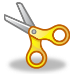 CHINESE BEFORE SCHOOL CLUB AT NORTH BEACH   REGISTRATION FORM for Winter 2013 SessionChild’s Name: _______________________________________ Grade:______  Teacher:_______________________  Rm#________Emergency Contact #1:____________________________________  Relationship:_____________  Best Ph#____________________E-mail:________________________________________  Text #_____________________Circle best contact method   Ph  -  Text  -  EmailEmergency Contact #2:____________________________________  Relationship:_____________  Best Ph#____________________E-mail:________________________________________  Text #_____________________Circle best contact method   Ph  -  Text  -  EmailOthers who are permitted to pick-up your child (emergency only)________________________________________Additional information you would like the instructor to know (medical info, pick-up details, etc.) _______________________________________________________________________________________________________________________________________________________________________________________________________________________________________